Załącznik nr 11do uchwały Nr 276/24Zarządu Województwa Małopolskiegoz dnia 14 lutego 2024 r.Sprawozdanie z realizacjiIndywidualnego Planu Rozwoju w roku szkolnym 2023/2024w ramach projektu pn. Małopolski program wspierania uczniów wspófinansowanego ze środków Unii Europejskiej, Europejskiego Funduszu Społecznego +, Priorytet FEMP.06 Fundusze europejskie dla rynku pracy, edukacji i wyłączenie społecznego w ramach programu Fundusze Europejskie dla Małopolski 2021-2027Numer sprawy: (wypełnia Departament EK)EK-V.5462.Potwierdzenie wpływu:
(wypełnia Departament EK)I. Dane Ucznia szczególnie uzdolnionegoI. Dane Ucznia szczególnie uzdolnionegoI. Dane Ucznia szczególnie uzdolnionegoI. Dane Ucznia szczególnie uzdolnionegoI. Dane Ucznia szczególnie uzdolnionegoI. Dane Ucznia szczególnie uzdolnionegoI. Dane Ucznia szczególnie uzdolnionegoI. Dane Ucznia szczególnie uzdolnionegoI. Dane Ucznia szczególnie uzdolnionegoI. Dane Ucznia szczególnie uzdolnionegoI. Dane Ucznia szczególnie uzdolnionegoI. Dane Ucznia szczególnie uzdolnionego1. Nazwisko:2. Imię:3. PESEL:4. Adres zamieszkania:4. Adres zamieszkania:4. Adres zamieszkania:4. Adres zamieszkania:4. Adres zamieszkania:4. Adres zamieszkania:4. Adres zamieszkania:4. Adres zamieszkania:4. Adres zamieszkania:4. Adres zamieszkania:4. Adres zamieszkania:4. Adres zamieszkania:UWAGA!    Sprawozdanie, bez żadnych załączników, należy złożyć w terminie do 31 sierpnia 2024 r.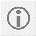     Stypendysta może zostać wezwany do przedłożenia dowodów poświadczających okoliczności zadeklarowane w sprawozdaniu z realizacji IPR. Wezwanie określa termin oraz okoliczności podlegające udowodnieniu. Dowodami, o których mowa w zdaniu pierwszym, w szczególności są dyplomy, certyfikaty, zaświadczenia, świadectwa szkolne, prezentacje, prace pisemne, faktury, rachunki.    W sprawozdaniu Stypendysta musi rozliczyć pełną kwotę stypendium (łączna wartość stypendium dla uczniów: klas 2-4 szkoły podstawowej to 4.200 zł 5-8 szkoły podstawowej to – 6.600 zł, szkoły ponadpodstawowej to – 7.200 zł.).III.1. Sprawozdanie z realizacji pierwszego celu edukacyjnegoIII.1. Sprawozdanie z realizacji pierwszego celu edukacyjnegoPierwszy cel edukacyjny był realizowany, jako podniesienie kompetencji 
w zakresie (należy wybrać przedmiot):  - jeśli wybrano „język obcy nowożytny” należy wskazać jaki: ………………………………………..Pierwszy cel edukacyjny był realizowany, jako podniesienie kompetencji 
w zakresie (należy wybrać przedmiot):  - jeśli wybrano „język obcy nowożytny” należy wskazać jaki: ………………………………………..poprzez (należy wybrać działanie/a, jakie zostały podjęte):  poprzez (należy wybrać działanie/a, jakie zostały podjęte):  uczestnictwo w zajęciach pozaszkolnych w tym: kursach, szkoleniach, konferencjach, seminariach, obozach naukowych i/lub językowych, wycieczkach edukacyjnych;uczestnictwo w wydarzeniach poszerzających wiedzę, rozwijających zdolności i umiejętności ucznia, w tym wizyty w instytucjach naukowo-badawczych, uczelniach wyższych;udział w wykładach (w tym popularnonaukowych / naukowych / otwartych organizowanych przez uczelnie wyższe / studenckie koła naukowe / inne);udział w pozaszkolnych pracach badawczych, eksperymentach oraz projektach, w tym organizowanych w ramach np. zajęć przewidzianych tokiem studiów lub/i studenckich kół naukowych i innych;uczestnictwo w konkursie, olimpiadzie, olimpiadzie międzynarodowej;uczestnictwo w „wymianie międzynarodowej”;uczestnictwo w kulturze wysokiej;pracę w grupie rówieśniczej, w tym współrealizację projektu edukacyjnego, współpracę w ramach szkolnych kół naukowych;pracę własną ucznia, w tym samodzielne poszukiwanie źródeł informacji i zgłębianie wiedzy, samodzielną realizację projektu (zadaniowego, badawczego, naukowego, itp.);konsultacje z Opiekunem dydaktycznym / Nauczycielem;inną aktywność (należy wskazać jaką): ……………………………………………………………………czego rezultatem jest (można dodatkowo wybrać do dwóch wskazanych): czego rezultatem jest (można dodatkowo wybrać do dwóch wskazanych): uzyskanie certyfikatu, dyplomu, zaświadczenia;uzyskanie statusu uczestnika, finalisty, laureata, zwycięzcy lub wyróżnienia w konkursie 
i/lub olimpiadzie;otrzymanie rocznej oceny klasyfikacyjnej z przedmiotu na poziomie co najmniej bardzo dobry;przygotowanie/opracowanie modelu, wzorca, prototypu lub wzoru, układu, zbioru w ramach projektu (zadaniowego, badawczego, naukowego, edukacyjnego, itp.);przygotowanie/opracowanie prezentacji multimedialnej na wybrany temat, w tym prezentacji podsumowującej realizację projektu (zadaniowego, badawczego, naukowego, edukacyjnego, itp.);przygotowanie pracy pisemnej na wybrany temat;inny efekt mierzalny (należy wskazać jaki): ………………………………………………………………..III.2. Sprawozdanie z realizacji drugiego celu edukacyjnegoIII.2. Sprawozdanie z realizacji drugiego celu edukacyjnegoPierwszy cel edukacyjny był realizowany, jako podniesienie kompetencji 
w zakresie (należy wybrać przedmiot):  - jeśli wybrano „język obcy nowożytny” należy wskazać jaki: ………………………………………..Pierwszy cel edukacyjny był realizowany, jako podniesienie kompetencji 
w zakresie (należy wybrać przedmiot):  - jeśli wybrano „język obcy nowożytny” należy wskazać jaki: ………………………………………..poprzez (należy wybrać działanie/a, jakie zostały podjęte):  poprzez (należy wybrać działanie/a, jakie zostały podjęte):  uczestnictwo w zajęciach pozaszkolnych w tym: kursach, szkoleniach, konferencjach, seminariach, obozach naukowych i/lub językowych, wycieczkach edukacyjnych;uczestnictwo w wydarzeniach poszerzających wiedzę, rozwijających zdolności i umiejętności ucznia, w tym wizyty w instytucjach naukowo-badawczych, uczelniach wyższych;udział w wykładach (w tym popularnonaukowych / naukowych / otwartych organizowanych przez uczelnie wyższe / studenckie koła naukowe / inne);udział w pozaszkolnych pracach badawczych, eksperymentach oraz projektach, w tym organizowanych w ramach np. zajęć przewidzianych tokiem studiów lub/i studenckich kół naukowych i innych;uczestnictwo w konkursie, olimpiadzie, olimpiadzie międzynarodowej;uczestnictwo w „wymianie międzynarodowej”;uczestnictwo w kulturze wysokiej;pracę w grupie rówieśniczej, w tym współrealizację projektu edukacyjnego, współpracę w ramach szkolnych kół naukowych;pracę własną ucznia, w tym samodzielne poszukiwanie źródeł informacji i zgłębianie wiedzy, samodzielną realizację projektu (zadaniowego, badawczego, naukowego, itp.);konsultacje z Opiekunem dydaktycznym / Nauczycielem;inną aktywność (należy wskazać jaką): ……………………………………………………………………czego rezultatem jest (można dodatkowo wybrać do dwóch wskazanych): czego rezultatem jest (można dodatkowo wybrać do dwóch wskazanych): uzyskanie certyfikatu, dyplomu, zaświadczenia;uzyskanie statusu uczestnika, finalisty, laureata, zwycięzcy lub wyróżnienia w konkursie 
i/lub olimpiadzie;otrzymanie rocznej oceny klasyfikacyjnej z przedmiotu na poziomie co najmniej bardzo dobry;przygotowanie/opracowanie modelu, wzorca, prototypu lub wzoru, układu, zbioru w ramach projektu (zadaniowego, badawczego, naukowego, edukacyjnego, itp.);przygotowanie/opracowanie prezentacji multimedialnej na wybrany temat, w tym prezentacji podsumowującej realizację projektu (zadaniowego, badawczego, naukowego, edukacyjnego, itp.);przygotowanie pracy pisemnej na wybrany temat;inny efekt mierzalny (należy wskazać jaki): ………………………………………………………………..III.3. Sprawozdanie z realizacji trzeciego celu edukacyjnegoIII.3. Sprawozdanie z realizacji trzeciego celu edukacyjnegoPierwszy cel edukacyjny był realizowany, jako podniesienie kompetencji 
w zakresie (należy wybrać przedmiot):  - jeśli wybrano „język obcy nowożytny” należy wskazać jaki: ………………………………………..Pierwszy cel edukacyjny był realizowany, jako podniesienie kompetencji 
w zakresie (należy wybrać przedmiot):  - jeśli wybrano „język obcy nowożytny” należy wskazać jaki: ………………………………………..poprzez (należy wybrać działanie/a, jakie zostały podjęte):  poprzez (należy wybrać działanie/a, jakie zostały podjęte):  uczestnictwo w zajęciach pozaszkolnych w tym: kursach, szkoleniach, konferencjach, seminariach, obozach naukowych i/lub językowych, wycieczkach edukacyjnych;uczestnictwo w wydarzeniach poszerzających wiedzę, rozwijających zdolności i umiejętności ucznia, w tym wizyty w instytucjach naukowo-badawczych, uczelniach wyższych;udział w wykładach (w tym popularnonaukowych / naukowych / otwartych organizowanych przez uczelnie wyższe / studenckie koła naukowe / inne);udział w pozaszkolnych pracach badawczych, eksperymentach oraz projektach, w tym organizowanych w ramach np. zajęć przewidzianych tokiem studiów lub/i studenckich kół naukowych i innych;uczestnictwo w konkursie, olimpiadzie, olimpiadzie międzynarodowej;uczestnictwo w „wymianie międzynarodowej”;uczestnictwo w kulturze wysokiej;pracę w grupie rówieśniczej, w tym współrealizację projektu edukacyjnego, współpracę w ramach szkolnych kół naukowych;pracę własną ucznia, w tym samodzielne poszukiwanie źródeł informacji i zgłębianie wiedzy, samodzielną realizację projektu (zadaniowego, badawczego, naukowego, itp.);konsultacje z Opiekunem dydaktycznym / Nauczycielem;inną aktywność (należy wskazać jaką): ……………………………………………………………………czego rezultatem jest (można dodatkowo wybrać do dwóch wskazanych): czego rezultatem jest (można dodatkowo wybrać do dwóch wskazanych): uzyskanie certyfikatu, dyplomu, zaświadczenia;uzyskanie statusu uczestnika, finalisty, laureata, zwycięzcy lub wyróżnienia w konkursie 
i/lub olimpiadzie;otrzymanie rocznej oceny klasyfikacyjnej z przedmiotu na poziomie co najmniej bardzo dobry;przygotowanie/opracowanie modelu, wzorca, prototypu lub wzoru, układu, zbioru w ramach projektu (zadaniowego, badawczego, naukowego, edukacyjnego, itp.);przygotowanie/opracowanie prezentacji multimedialnej na wybrany temat, w tym prezentacji podsumowującej realizację projektu (zadaniowego, badawczego, naukowego, edukacyjnego, itp.);przygotowanie pracy pisemnej na wybrany temat;inny efekt mierzalny (należy wskazać jaki): ………………………………………………………………..IV. Zestawienie wydatków poniesionych w związku z realizacją celów edukacyjnychIV. Zestawienie wydatków poniesionych w związku z realizacją celów edukacyjnychIV. Zestawienie wydatków poniesionych w związku z realizacją celów edukacyjnychIV. Zestawienie wydatków poniesionych w związku z realizacją celów edukacyjnychLp.Grupa kosztuWyszczególnienie wydatku (nazwa)Koszt w zł1.2.3.4.5.6.7.8.9.10.11.12.SUMA:SUMA:SUMA:0 Kwoty należy wpisywać bez spacji. W przypadku uwzględnienia kwot, co do grosza należy wpisać je z użyciem przecinka bez spacji. Aby zaktualizować wartość sumy należy zatrzymać kursor na kwocie w wierszu sumy (tak, aby pole się podświetliło), a następnie nacisnąć F9. Kwoty należy wpisywać bez spacji. W przypadku uwzględnienia kwot, co do grosza należy wpisać je z użyciem przecinka bez spacji. Aby zaktualizować wartość sumy należy zatrzymać kursor na kwocie w wierszu sumy (tak, aby pole się podświetliło), a następnie nacisnąć F9. Kwoty należy wpisywać bez spacji. W przypadku uwzględnienia kwot, co do grosza należy wpisać je z użyciem przecinka bez spacji. Aby zaktualizować wartość sumy należy zatrzymać kursor na kwocie w wierszu sumy (tak, aby pole się podświetliło), a następnie nacisnąć F9. Kwoty należy wpisywać bez spacji. W przypadku uwzględnienia kwot, co do grosza należy wpisać je z użyciem przecinka bez spacji. Aby zaktualizować wartość sumy należy zatrzymać kursor na kwocie w wierszu sumy (tak, aby pole się podświetliło), a następnie nacisnąć F9.PodpisyPodpisy……………………………………………                                                       podpis Wnioskodawcy……………………………………………podpis Opiekuna dydaktycznego